План урока основ социальной жизнис применением дистанционного обученияв 7а классе Порядок работыПриложение №1Семейный досуг.  Виды досуга, правильная, рациональная организация досуга.Изучение нового материала Словарь:ОТДЫХ – состояние покоя или активной деятельности, ведущее к восстановлению сил и работоспособности.ДОСУГ – свободное от учёбы (работы) и домашних обязанностей  время, в которое мы можем заниматься любимыми  делами или непосредственно отдыхать.ТРАДИЦИЯ – то, что формируется и переходит  от одного поколения к другому (идеи, взгляды, образ действий, обычаи).ХОББИ – занятие любимым делом (рыбная ловля, занятие музыкой и т.д.)Здание №1: Записать определения словарных слов в тетрадь.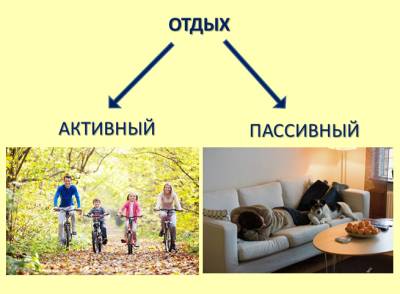 Активный отдых – активная деятельность в своё удовольствие, ведущая к восстановлению сил, работоспособности (выезд на природу, поход в культурное учреждение, занятие своим любимым делом, то есть, хобби).Пассивный отдых – это отдых без каких-либо физических и умственных усилий, движений (полноценный ночной сон, дневной сон, сидение или лежание в состоянии бодрствования и т.д.)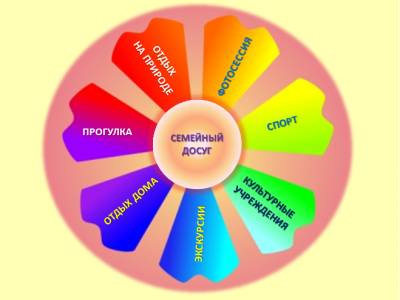 Здание №2: Нарисуй в тетради яркий цветок «Семейный досуг».Здание №3: Познакомься с формами организации семейного досуга.Формы организации семейного досуга:Совместная прогулка. Можно прогуляться в парк, на лошадях, в лес, к реке, на праздник под открытым небом, на велосипедах.Отдых на природе. Можно пособирать грибы, ягоды, сходить на рыбалку, устроить пикник, игры и состязания на свежем воздухе. Это одновременно и прогулка, и семейное общение, и получение знаний об окружающей нас среде. Семейная фотосессия. Для сохранения традиций и семейных ценностей совместные фотографии играют огромную роль. Фотосессию можно осуществить как на природе, так и дома или в профессиональной студии. Съездить к бабушке с дедушкой.Совместный поход в тренажерный зал. Это один из интересных вариантов вида отдыха с семьей, который будет полезен как для тела, так и для души. Выберите такой тренажерный зал, чтобы каждый член семьи нашел занятие интересное именно для него: лечебная физкультура, теннис, баскетбол, бассейн.  Поход в культурное учреждение. Посещение всей семьей кинотеатра, цирка, музея, театра.Экскурсии. Посещение достопримечательных мест городаСовместный просмотр любимых фильмов дома.Семейные конкурсы с объявлением победителя: приготовление вкусных блюд, конкурс на лучшую фотографию, рисунок и т. Можно найти все интересные семейные фотографии и сделать на компьютере фото-презентацию с заставками.Спокойные игры с детьми.Здание №4: Познакомься с рациональной организацией семейного досуга.Рациональная организация досугаПодготовка к выходному дню:1.Выбрать время и назначить выходной день2. Предупредить родных о планах на выходные3.Предложить несколько вариантов проведения досуга4.Выбрать два варианта проведения досуга (дома и вне дома)5.Все закупить и подготовить для отдыха в течение недели6. Совместный отдых должен стать семейной традицией.Закрепление нового материала:Задание№5: Опиши интересную историю о семейном отдыхе.________________________________________________________________________________________________________________________________________________________________________________________________________________________________________________________________________________________________________________________________________________________________________________________________________________________________________________________________________________________________________________________________________________________________________________________________________________________________________________________________________________________________________________________________________________________________________________________________________________________________________________________________________________________________________________																							_Класс7аУчительКораблева Ольга ВикторовнаДата урока09.04.2020Время проведения13.10-13-50Тема урокаСемейный досуг.  Виды досуга, правильная, рациональная организация досуга.Средство обратной связиМессенджер Вайбер, АИС сетевой город «Образование», телефон учителя, электронная почта учителя.Этап урокаЗадание РезультатВремя выполненияОрганизационный этап Подготовка рабочего места.Включение компьютера. Открытие задания.2 минутыИзучение нового материалаОткрой приложение №1. Прочитай текст. Познакомься с основными понятиями.Выполни задания №1, №2 в приложении №1.Здание №3: Познакомься с формами организации семейного досуга.Здание №4: Познакомься с рациональной организацией семейного досуга.Выполнить задание №1 Записать определения словарных слов в тетрадь.Выполнить задание№2 Нарисовать в тетради яркий цветок «Семейный досуг».Прочитать текст, познакомиться с формами организации семейного досуга и рациональной организацией досуга в выходной день.20 минутФизминуткаГимнастика для глаз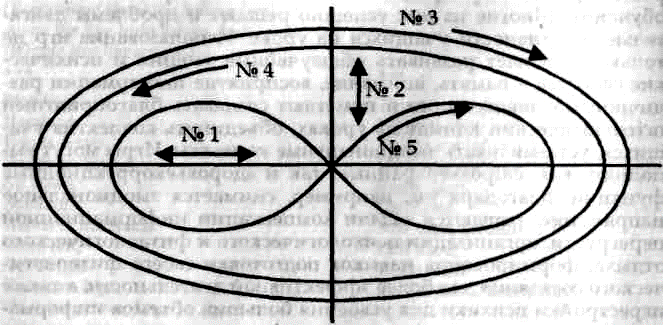 Стрелки траектории указывают, куда должны двигаться глаза учащегося в процессе выполнения физкультминуток: вверх – вниз, влево – вправо, по и против часовой стрелки, по «восьмерке». Повторить каждое из этих упражнений нужно 10–15 раз по порядку с №1 по №5.1 минутаЗакрепление нового материалаВыполни задание №3 в приложении №1. Описать интересную историю о семейном отдыхе.15 минутПодведение итоговЧто нового и интересного узнали?Всё ли было понятно?Обратная связь с учителем Телефон:Адрес электронной почты: 2 минуты